                                                                   Międzyzdroje, dnia 13 września 2023 r.   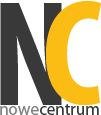 Ogłoszenie przetargu ustnego nieograniczonego na wydzierżawienie lokalu usługowego - sanitariatów usytuowanego w zespole usług przyplażowych usytuowanego na działkach nr 60/3 oraz 69/5 obręb 20 miasta Międzyzdroje          Zarząd Spółki „Nowe Centrum” spółka z ograniczoną odpowiedzialnością w Międzyzdrojach ogłasza na dzień 28 września 2023 roku na godzinę 10.00 przetarg ustny nieograniczony na wydzierżawienie na okres 30 lat lokalu usługowego – sanitariatów, usytuowanego w budynku stanowiącym cześć zespołu usług przyplażowych, położonego przy ulicy Bohaterów Warszawy w Międzyzdrojach, przy zejściu na plażę na wysokości ulicy Wesołej, który odbędzie się w siedzibie spółki Nowe Centrum sp. z o.o. w Międzyzdrojach przy Placu Ratuszowym 1. 1. Informacja o nieruchomości i cel dzierżawy1.  Do wydzierżawienia przeznacza się lokal, który stanowi część nieruchomości będącej własnością spółki gminnej Nowe Centrum spółka z ograniczoną odpowiedzialnością w Międzyzdrojach, która aktualnie zabudowywana jest trzema budynkami zespołu usług przyplażowych zrealizowanymi na działkach: nr 60/3 o powierzchni 1.206 m² i nr 69/5 o powierzchni 463 m² obręb 20 miasta Międzyzdroje, objętych księgą wieczysta SZ1W/00020750/3 prowadzoną przez Sąd Rejonowy w Świnoujściu. 2.  Nieruchomość stanowiąca działki nr 60/3 i nr 69/5 obręb 20 miasta Międzyzdroje objęta jest obowiązującym planem miejscowym podjętym uchwałą nr IX/75/07 Rady Miejskiej w Międzyzdrojach z dnia 19 kwietnia 2007 r. w sprawie planu miejscowego zagospodarowania przestrzennego Promenady Zachodniej w Międzyzdrojach.      Zapisy w/w planu miejscowego dla działki nr 60/3 wskazują, iż stanowi ona w częściach: tereny zabudowy usługowej, przyplażowej na pasie ochronnym wybrzeża morskiego, oznaczone na rysunku planu symbolami: 13U oraz 14U oraz gminne ciągi pieszo-jezdne - korytarze infrastruktury, oznaczone na rysunku planu symbolami: 17 KP J-I oraz 19 KP-I.     Uchwałą nr LXIII/763/23 Rady Miejskiej w Międzyzdrojach z dnia 27 lipca 2023 r. w sprawie uchwalenia miejscowego planu zagospodarowania przestrzennego m. Międzyzdroje w rejonie ulicy Gryfa Pomorskiego – Promenada Zachodnia zmienione zostają zapisy w/w planu miejscowego dla terenu działek nr 60/3 i nr 69/5, obręb 20 miasta Międzyzdroje. Przedmiotowa uchwała została opublikowana w Dzienniku Urzędowym Województwa Zachodniopomorskiego w dniu 2 sierpnia 2023 r. pod pozycją 4331 i wchodzi w życie po upływie 14 dni od dnia jej ogłoszenia w w/w Dzienniku Urzędowym.3. Opisana powyżej nieruchomość objęta jest w częściach dwoma decyzjami udzielającymi pozwolenia na budowę:    a)  decyzją Starosty Kamieńskiego nr 364/2022 z dnia 15 września 2022 r. zatwierdzającą projekt budowalny (projekt zagospodarowania terenu oraz projekt architektoniczno-budowlany) i udzielającą pozwolenia na budowę zespołu usług przyplażowych wraz z infrastrukturą na działce nr 60/3 obręb 0020 Międzyzdroje,   b) decyzją Wojewody Zachodniopomorskiego nr 60/2022 z dnia 29 czerwca 2022 r. zatwierdzającą projekt zagospodarowania terenu oraz projekt architektoniczno-budowlany i udzielającą pozwolenia na budowę zespołu usług przyplażowych wraz z infrastrukturą techniczną w Międzyzdrojach na terenie pasa technicznego wybrzeża morskiego na działkach nr 69/5 oraz 69/6 obręb 0020 Międzyzdroje.4. Zgodnie z wydanymi w dniach: 15 września 2022 r. i 29 czerwca 2022 r. decyzjami udzielającymi pozwolenia na budowę, wymienionymi w punkcie 3 niniejszego ogłoszenia, na działce nr 60/3 realizowane są dwa parterowe budynki usługowe (budynek A i budynek B) o funkcji gastronomicznej, z tarasami na dachach budynków wraz z niezbędna infrastrukturą techniczną oraz na działce nr 69/5 - budynek sanitariatów (budynek C) wraz z miejscem na gromadzenie odpadów dla całej inwestycji.               W skład budynku C, o powierzchni zabudowy 96,20 m² wejdzie pomieszczenie na gromadzenie odpadów stałych dla całej inwestycji o powierzchni użytkowej 21,77 m² oraz przeznaczony do wydzierżawienia lokal sanitariatów o łącznej powierzchni użytkowej wynoszącej 48,64 m², składający się z następujących pomieszczeń:  - toaleta damska – 15,22 m²   - toaleta męska – 20,21 m²  - wc dla niepełnosprawnych – 4,66 m²  - korytarz – 8,55 m².         Budynki zrealizowane w ramach zespołu usług przyplażowych stanowić będą obiekty sezonowe i przyłączone zostaną do sieci wodociągowej, kanalizacji sanitarnej, gazowej (budynki A i B) oraz elektroenergetycznej i teletechnicznej. Wody opadowe z budynków zostaną przekierowane do studni kanalizacji deszczowej zgodnie z pozwoleniem wodnoprawnycm wydanym przez Wody Polskie. 5. Wskazany w punkcie 1.4. lokal sanitariatów przeznaczony do wydzierżawienia, w momencie wydania go Dzierżawcy zrealizowany zostanie w stanie tzw. developerskim, który należy rozumieć jako zadaszoną konstrukcję budynków wraz z docelowymi warstwami elewacji i tarasu, wyposażoną w:- stolarkę zewnętrzną,- tynki wewnętrzne,- posadzki bez okładzin podłogowych,- instalację wodno-kanalizacyjną podposadzkową,- instalację elektryczną w zakresie przyłącza do lokalu.Część wspólna stanowiąca pomieszczenie na gromadzenie odpadów stałych dla całej inwestycji zostaną wykonane przez Wydzierżawiającego do stanu tzw. „pod klucz” (wraz z wyposażeniem w stolarkę wewnętrzną i okładziny ścian i podłogi).6. Ostateczna powierzchnia użytkowa i całkowita lokalu stanowiącego przedmiot dzierżawy ustalona zostanie w oparciu o dokonane pomiary przeprowadzone po wybudowaniu budynków, wykonane przez osobę posiadającą stosowne uprawnienia budowlane. Wydzierżawiający zastrzega możliwość zaistnienia dopuszczalnej różnicy pomiędzy ostateczną powierzchnią użytkową i całkowitą lokalu ustaloną w wyniku w/w pomiaru w stosunku do powierzchni wynikających z dokumentacji technicznej zatwierdzonej pozwoleniami na budowę, wynoszącej maksymalnie 5% powierzchni wynikającej z dokumentacji technicznej.7.  Cel dzierżawy       Oferowany do wydzierżawienia lokal może być wykorzystywany na cele zgodne z dokumentacją techniczną zatwierdzoną decyzjami Starosty Kamieńskiego i Wojewody Zachodniopomorskiego wymienionymi w punkcie 1.3., tj. lokal sanitariatów ogólnodostępnych. Wydzierżawiający nie dopuszcza zmiany sposobu wykorzystania lokalu, wskazanego w dokumentacji technicznej.2. Czas trwania dzierżawy i wydanie przedmiotu dzierżawy1. Opisany w punkcie 1.4. lokal sanitariatów przeznacza się do wydzierżawienia na okres 30 lat licząc od dnia oddania go do użytkowania, jednak nie później niż 6 miesięcy od dnia wydania go Dzierżawcy w stanie tzw. developerskim.      2. Wydzierżawiający aktualnie realizuje pierwszy etap inwestycji do stanu tzw. „surowego otwartego”. Następnie Wydzierżawiający wyłoni wykonawcę w celu zrealizowania drugiego etapu inwestycji do stanu opisanego w niniejszym ogłoszeniu. Uzyskanie pozwolenia na użytkowanie częściowe budynku następować będzie w poszczególnych częściach zrealizowanych przez Dzierżawcę do stanu „pod klucz”.  3. Wydzierżawiający wyda Dzierżawcy lokal stanowiący przedmiot dzierżawy, zrealizowany do stanu opisanego szczegółowo w niniejszym ogłoszeniu, w terminie 4 tygodni od dnia zrealizowania obiektu w w/w stanie.    4. Wydzierżawiający zastrzega sobie prawo zmiany terminu wydania Dzierżawcy lokalu w stanie opisanym w puncie 1 w sytuacji zaistnienia uzasadnionej przyczyny niezależnej od Wydzierżawiającego, w tym nie wyłonienia w pierwszym przetargu wykonawcy kolejnego etapu prac budowlanych i opóźnień w budowie.3. Czynsz i inne opłaty z tytułu dzierżawy1. Za używanie przedmiotu dzierżawy Dzierżawca uiszczał będzie czynsz w wysokości ustalonej w wyniku przetargu, ustalony w stosunku rocznym, zwiększony o należny podatek VAT w stawce wynikającej z obowiązujących przepisów prawa i wynoszącej aktualnie 23%, począwszy od dnia oddania lokalu do użytkowania, jednak nie później niż po upływie 6 miesięcy od dnia wydania Dzierżawcy przedmiotu dzierżawy.      2. Czynsz dla lokalu sanitariatów podlegał będzie zapłacie w następujący sposób:a) 25% czynszu za cały okres trwania umowy dzierżawy (za 30 lat) podlega zapłacie (w formie zaliczki) płatne w pięciu równych ratach:      - I rata, płatna przed podpisaniem umowy dzierżawy.     - II rata, płatna do dnia 30 listopada 2023 r.,     - III rata, płatna do 31 grudnia 2023 r.,     - IV rata, płatna do 31 stycznia 2024 r.,     - V rata, płatna do 29 lutego 2024 r.b)  75% czynszu rocznego za każdy pełny rok kalendarzowy, w którym trwać będzie umowa dzierżawy podlega zapłacie w dwóch równych ratach, w terminach: do dnia 30 czerwca każdego roku i do 30 listopada każdego roku, za dany rok kalendarzowy;       - 75% czynszu rocznego za ew. pierwszy niepełny pierwszy rok trwania umowy dzierżawy, podlegać będzie zapłacie w wysokości wynoszącej proporcjonalną część w/w 75% czynszu, przypadającą za dany rok kalendarzowy, w dwóch równych ratach, w terminach do 30 czerwca i do 30 listopada każdego roku;      - 75% czynszu rocznego za ew. ostatni niepełny rok trwania umowy dzierżawy podlegać będzie zapłacie w wysokości wynoszącej proporcjonalną część w/w 75% czynszu, przypadającą za dany rok kalendarzowy, w terminie – na miesiąc przed upływem okresu trwania umowy dzierżawy.3. Część czynszu dzierżawnego wskazanego w punkcie 3.2.b) niniejszego ogłoszenia, podlegała będzie corocznie waloryzacji, w oparciu wskaźnik równy średniorocznemu wskaźnikowi wzrostu cen towarów i usług konsumpcyjnych za rok poprzedni, ogłaszanemu przez Prezesa Głównego Urzędu Statystycznego. 4. Poza czynszem Dzierżawca zobowiązany będzie do ponoszenia kosztów utrzymania czystości ciągów komunikacyjnych i dróg/wejść do budynku, infrastruktury technicznej: energii elektrycznej, wody, odprowadzania ścieków, gazu oraz wywozu nieczystości, odśnieżania i odladzania, ubezpieczenia majątkowego oraz ubezpieczenia od odpowiedzialności cywilnej, monitoringu i jego bieżącej konserwacji.5. Dopuszczona w punkcie 1.6 niniejszego ogłoszenia różnica w powierzchni użytkowej i całkowitej  lokalu stanowiącego przedmiot dzierżawy, po jego wybudowaniu, w stosunku do powierzchni wynikającej z dokumentacji technicznej zatwierdzonej pozwoleniami na budowę, nie będzie rzutowała na wysokość czynszu dzierżawnego, ustalonego w wyniku niniejszego przetargu.      4. Kryterium wyboru i wywoławcza wysokość czynszu dzierżawnego1. Jedynym kryterium wyboru najkorzystniejszej oferty na wydzierżawienia lokalu sanitariatów opisanego w punkcie 1.4. niniejszego ogłoszenia jest wysokość rocznego czynszu dzierżawnego netto.2. Celem niniejszego przetargu jest osiągniecie maksymalnej wysokości rocznego czynszu dzierżawnego netto za przeznaczony do wydzierżawienia lokal.3. Wysokość wywoławcza rocznego czynszu dzierżawnego netto za lokal sanitariatów wynosi 42.000,00 zł (słownie: czterdzieści dwa tysiące złotych).5. Warunki przystąpienia do przetargu1. Warunkiem przystąpienia do przetargu jest wniesienie w terminie do dnia 27 września 2023 roku włącznie, na rachunek spółki Nowe Centrum sp. z o.o. w Międzyzdrojach numer 52 1020 4870 0000 5502 0060 3944 wadium, w pieniądzu (w złotych polskich), w wysokosci 50.000,00 zł (słownie: pięćdziesiąt tysięcy złotych).Za datę wniesienia wadium uważa się datę wpływu środków pieniężnych na wskazany powyżej rachunek bankowy.Osobiste stawiennictwo w dniu w przetargu lub przez pełnomocnika.Okazanie komisji przetargowej w dniu przetargu:-   w przypadku osób prawnych i jednostek organizacyjnych nie posiadających osobowości prawnej, a podlegającym wpisom do rejestrów – aktualnego wypisu z rejestru, właściwych pełnomocnictw oraz dowodów tożsamości osób reprezentujących podmiot,-  w przypadku osoby fizycznej - dowodu tożsamości oferenta; osoby fizyczne będące w związku małżeńskim, posiadające małżeńską wspólność majątkową zobowiązane są uczestniczyć w przetargu łącznie lub posiadać pełnomocnictwo drugiego małżonka do reprezentowania do w przetargu, udzielone w formie pisemnej z notarialnie potwierdzonym podpisem lub formie aktu notarialnego,      W przypadku pełnomocników oferentów będących zarówno osobami fizycznymi jak i osobami prawnymi i jednostkami organizacyjnymi nie posiadającymi osobowości prawnej, pełnomocnictwo do ich reprezentowania powinno zostać udzielone w formie pisemnej z notarialnie potwierdzonym podpisem lub formie aktu notarialnego.Złożenie komisji przetargowej w dniu przetargu pisemnego oświadczenia o zapoznaniu się z treścią ogłoszenia o przetargu, warunkami przetargu oraz o zapoznaniu się z nieruchomością w terenie oraz dostępną dokumentacją zatwierdzoną decyzjami: Starosty Kamieńskiego nr 364/2022 z dnia 15 września 2022 r. oraz Wojewody Zachodniopomorskiego nr 60/2022 z dnia 29 czerwca 2022 r. i rezygnacji z wszelkich roszczeń wynikających z jej stanu. Złożenie komisji przetargowej zgody na przetwarzanie danych osobowych w związku z prowadzonym przetargiem na wydzierżawienie objętej niniejszym ogłoszeniem nieruchomości.6. Rozstrzygnięcie przetargu 1. O wysokości postąpienia decydują uczestnicy przetargu, z tym, że postąpienie wynosi nie mniej niż 1.000,00 zł (słownie: jeden tysiąc złotych).2. Przetarg jest ważny bez względu na liczbę uczestników przetargu, jeżeli chociaż jeden z nich zaoferuje wysokość czynszu dzierżawnego wyższą o co najmniej jedno postąpienie od wywoławczej wysokości rocznego czynszu dzierżawnego na poszczególny lokal.3. Wpłacone wadium oferenta, którego oferta nie została wybrana jako najkorzystniejsza podlega zwrotowi na wskazany przez oferenta rachunek bankowy w terminie 5 dni od daty dokonania wyboru innej oferty lub gdy przetarg zostanie zamknięty bez wybrania którejkolwiek z ofert,4. Wadium wpłacone przez podmiot, którego oferta została wybrana jako najkorzystniejsza, zostanie zaliczone na poczet pierwszej płatności czynszu dzierżawnego za przedmiot dzierżawy, którego to wadium dotyczyło, podlegającego zapłacie (w formie zaliczki) przed podpisaniem umowy dzierżawy.7. Zawarcie umowy dzierżawy oraz skutki uchylenia się od zawarcia umowy1. W sytuacji wyłonienia w niniejszym przetargu dzierżawcy lokalu sanitariatów, podmioty wyłonione w przetargu jako dzierżawcy zobowiązany będzie do zawarcia umów dzierżawy, w siedzibie spółki Nowe Centrum sp. z o.o. w Międzyzdrojach przy Placu Ratuszowym 1, w terminie do dnia 18 października 2023 roku. 2. Jeżeli podmioty ustalony jako dzierżawca lokalu nie przystąpi bez usprawiedliwienia do zawarcia umowy dzierżawy w miejscu i terminie wskazanym w niniejszym ogłoszeniu, organizator przetargu może odstąpić od zawarcia umowy, a wpłacone wadium ulegnie przepadkowi.   8. Informacje dodatkowe1. Dodatkowe informacje o przetargu można uzyskać w siedzibie spółki Nowe Centrum sp. z o.o. przy Placu Ratuszowym 1 w Międzyzdrojach lub drogą elektroniczną pod adresem e-mail: biuro@nc-miedzyzdroje.pl. 2. W siedzibie spółki Nowe Centrum sp. z o.o. przy Placu Ratuszowym 1 w Międzyzdrojach, od poniedziałku do piątku, w godzinach od 9.00 do 16.00, można zapoznać się z dokumentacja techniczną dotyczącą przedmiotu niniejszego przetargu.3. Przewodniczący Zarządu spółki Nowe Centrum sp. z o.o. w Międzyzdrojach zastrzega sobie prawo odwołania przetargu bez podania przyczyny. 